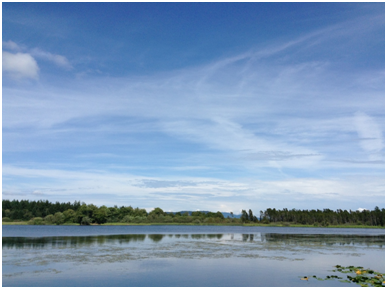 Update:  August, 2015Greetings,
NEW VIDEO: San Juan County: A Sacrificial Zone by Stanley Greenthal(7:21 min) Check it out - share it!        VIEW ON:Quiet Skies Website:    www.quietskies.infoFacebook:  www.facebook.com/quietskiesoversanjuancountyThe audio and lyrics of Stanley's song, A Sacrificial Zone, are also on the Quiet Skies website. COER (Citizen's of Ebbey's Reserve) INJUNCTIONOn August 11th Federal Court Judge Zilly denied COER's attempt to halt the Navy's carrier landing practice at Outlying Navy field near Coupeville.  This is disappointing but not unexpected.LINKS TO NEWS RELEASES REGARDING THE INJUNCTION:Citizens of Ebeys Reserve: Judge Zilly Injunction Ordershttp://us7.campaign-archive2.com/?u=269879c92fe2bdd89bd286a14&id=792abb8147&e=9e0ec450db IT'S BECOMING MORE AND MORE OBVIOUS THAT "THE GROWLERS" ARE A REGIONAL ISSUE. San Juan County receives Growler noise and overflights from Ault Field In Oak Harbor. Folks at Coupeville receive noise and overflights from Growler Field Carrier Landing Practice at the outlying field in Coupeville.Now the folks on the Olympic Peninsula are asking for our help to halt the Growler electromagnetic Warfare Training Range over the Olympics. Stopping the Growlers anywhere helps everyone.  Consider the appeal below:*EMERGENCY  ALERT*:SAVE OLYMPIC NATIONAL PARK!Please help save beautiful Olympic National Park from becoming a Warfare Training Range!We have only a few weeks before the decision is made.YOUR voice is needed! See how you can help:http://protectolympicpeninsula.org/wp-content/uploads/2014/11/STOP-ALERT.pdfIt has been recommended that the letters to Mr. Bonnie also be cc'd to ourmrepresentatives. Thank you for caring and taking action.http://larsen.house.gov/contact-rickDerek Kilmer's executive secretary's email address:judith.morris@mail.house.govSenator Maria Cantwell:http://www.cantwell.senate.gov/public/index.cfm/email-mariaSenator Patty Murray:http://www.murray.senate.gov/public/index.cfm/contactme________________________________________________PLEASE CONTINUE TO REPORT GROWLER JET NOISESan Juan County Jet Noise Map: www.sjcgis.org/aircraft-noise-reporting/Naval Air Station Whidbey Island Jet Noise ComplaintsPhone: (369) 257-6665Email: comments.NASWI@navy.mil